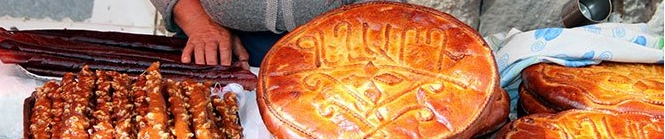 Одним из самых используемых в армянском разговорном языке является слово «Джан» ¬способ подчеркнуть душевное отношение к собеседнику, гостю!Дорогие Гости «Джан» , Мы рады приветствовать Вас в Армении и хотим пожелать Всем Солнечного настроения!  Пусть все задумки позволят  этому маленькому путешествию стать особенным, полным положительных эмоций, интересных открытий  и легкости.  Надеемся, что наш вкус к путешествию придется Вам по вкусу.
Армения и Грузия на майские праздники!!!Итак - нас ожидает:

День-1: 30 апреля, воскресенье- Прилет в аэропорт «Звартноц» г. Еревана,
- Встреча с принимающей стороной,
- Размещение в гостинице,
- Ланч в центре города, 
- Тур по центру Еревана,
- Посещение Ереванского коньячного завода «АрАрАт» или «НОЙ» - экскурсия с дегустацией
- Ужин с фольклорной программой,
- Ночевка в отеле 


День-2: 01 мая, понедельник

- Завтрак в гостинице,
- Посещение Эчмиадзинского кафедрального собора – главного храма Армянской апостольской церкви, 
- Выезд в сторону деревни Гарни (28км от. Еревана) с экскурсией по территории гарнийской крепости с осмотром языческого храма I в. н.э.
- Поездка на внедорожниках в ущелье реки Азат для осмотра «Каменной симфонии» - базальтовых скал в виде органных труб,
- Обед в частном доме в Гарни,
- Посещение монастыря Гегард  (XIII в.), известного своими церквами и притворами, прорубленными в скале (включен в список объектов всемирного наследия ЮНЕСКО) ,
- Поездка обратно в Ереван, - Отдых в отеле,
- Ужин в г. Ереване,,
- Ночевка в Ереване,День-3: 2 мая, вторник - Завтрак в гостинице,
- Чек-аут из отеля,
- Экскурсия по Матенадарану – музею древниих рукописей,

Выезд в сторону юга страны:- Остановка у монастыря Хор-Вирап, расположенного рядом с современной армяно-турецкой границей, откуда гости смогут насладиться видами Библейской горы Арарат,
- Ланч-пикник, 
- Выезд в Вайоц-Дзорскую область Армении,
- Посещение винного завода в деревне Арени, с дегустацией местных  вин,
- Экскурсия по монастырю Нораванк (XIII-XIVвв.) – одной из жемчужин армянской средневековой архитектуры,
- Выезд в сторону города/курорта Джермук,
- Размещение в гостинице,
- Отдых,
- Ужин в местном ресторане,
- Ночевка в Джермуке,
День-4: 03 мая, среда

- Завтрак в отеле,
- При желании гостей ранне-утренняя прогулка в сторону водопада Цолки в ущелье реки Арпа,
- Чек-аут из гостиницы,
- Выезд в сторону Сюникской области Армении,
- Остановка у станции «Алидзор» самой длинной в мире реверсивной канатной дороги «Татевер»,
- Полет на канатке к Татевскому монастырю (IX-X вв.),
- Экскурсия по территории монастыря,
- Полет обратно на станцию канатной дороги
- Ланч в местном ресторане,
- Выезд в сторону деревни Хндзореск неподалеку от г. Горис,
- Пешая прогулка по древнему пещерному поселению Хндзореска,
- Выезд в г. Горис,
- Размещение в гостинице,
- Отдых, 
- Ужин в Горисе,
- Ночевка в Горисе,День-5: 04 мая, четверг- Завтрак в отеле,
- Чек-аут,
Выезд в сторону севера страны

- После двухчасовой поездки, остановка у Селимского караван-сарая (XIV в.),
- Выезд в сторону озера Севан через Селимский перевал,
- Посещение деревни Норадуз, известной своей богатой коллекцией армянских  средневековых хачкаров (крест-камней),
- Немногопозднй ланч в ресторанчике на берегу озера Севан,
- Посещение монастыря Севанаванк, расположенного на полуострове Озера, откуда открываются великолепные виды на озеро и горные хребты,
- Выезд в сторону города/курорта Дилижан,
- Размещение в отеле,
- Отдых,
- Недолгий осмотр музея-улицы городского быта города,,
- Ужин в Дилижане,
- Ночевка в Дилижане,День-6: 5 мая, пятница

- завтрак в отеле,
Выезд в сторону армяно-грузинской границы,

- После двухчасовой поездки кофе-брейк в уютном городке Степанаван,
- Насладившись живописнейшими видами из окна, посещяем первую купольную базиликы Армении – Одзунскую церковь (VI в.),
- Выезд в сторону деревни Ахпат,
- Обед в Ахпате,
- Посещение монастырского комплекса Ахпата – одного из самых крупных и значимых в Армении (включен в список объектов всемирного наследия ЮНЕСКО),
- Поездка в сторoну армяно-грузинской границы,
- Прохождение паспорт-контроля,
- Встреча с представителями грузинской стороны,
- Выезд в сторону г. Тбилиси (около часа езды),
- Размещениев местной гостинице,
- Отдых,
- Ужин и ночевка в Тбилиси,

День-7: 6 мая, суббота-завтрак и тур по городу:Мост Мира, подъем на канатной дороге к крепости Нарикала, Серные бани, Старый Тбилиси, проспект Руставели, Мтацминда парк - поездка на фуникулере. - обед неподалеку от г. Мцхета,
- Экскурсия по Мцхете – древней столице Грузии, - Посещение монастыря Джвари, откуда открывается прекрасный виды на окрестности, где сливаются реки Кура и Арагви, - Ужин в Тбилиси, - Ночевка в Тбилиси. День-8: 7 мая, воскресенье
- Завтрак в гостинице, 
Поездка в Кахетию: - Винный дом Гурджаани: мастер-классы по выпечке грузинского хлеба и изготовление грузинские сладости,  дегустация домашних вин, традиционный кахетинский обед. - посещение Бодбийского монастыря, а также «города любви» Сигнахи. 
- Ужин, - Поздно вечером возврат в Тбилиси. 

День-9: 8 мая, понедельник- Завтрак в отеле,
- Посещение города Гори – место рождения И.В. Сталина (при желании гостей посещение музея Сталина),
- Тур в древних пещерный город Уплисцихе.
Культовый город был высечян в скале еще в VI веке до н.э., являлся духовным центром языческой Грузии. Сохранился амфитеатр, несколько храмов и базар. Город был заброшен в XIII веке. 
- Обед,
- Свободное время в Тбилиси,
- Ужин,
- Ночевка в Тбилиси,День-10: 9 мая, вторник

- Завтрак в отеле, 
- Прогулка по городу,
- Выезд в аэропорт Тбилиси,
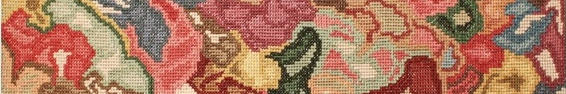 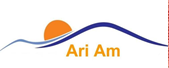 www.ari.amтур Армения + Грузия: Цена на человека при проживании в двухместном номере - 64.800 руб, (доплата за одноместное Цена на человека при проживании в двухместном номере - 64.800 руб, доплата за одноместное проживание - 12.000 руб., Цена включает: 
- Проживание в 4-х звездочных отелях на протяжении всего тура (кроме г. Горис и Дилижан - где также будут очень комфортные отели, однако не имеющие звезд), 
- Услуги русскоговорящих гидов в Армении и Грузии, 
- Транспортные услуги: комфотабельные микроавтобусы, 
- 5 обедов+4 ужина в Армении (с лимитированным кол-вом алкоголя), 
- 3 обеда+4 ужина в Грузии (с лимитированным кол-вом алкоголя), 
- Входные билет в музеи и на территорию исторических достопримечательностей, 
- Бутилированную питьевую воду в автобусе, 

Цены не включают: 
- авиаперелет, 
- доп. расходы гостей,